Exhibit C: FI Summary of Audit Issues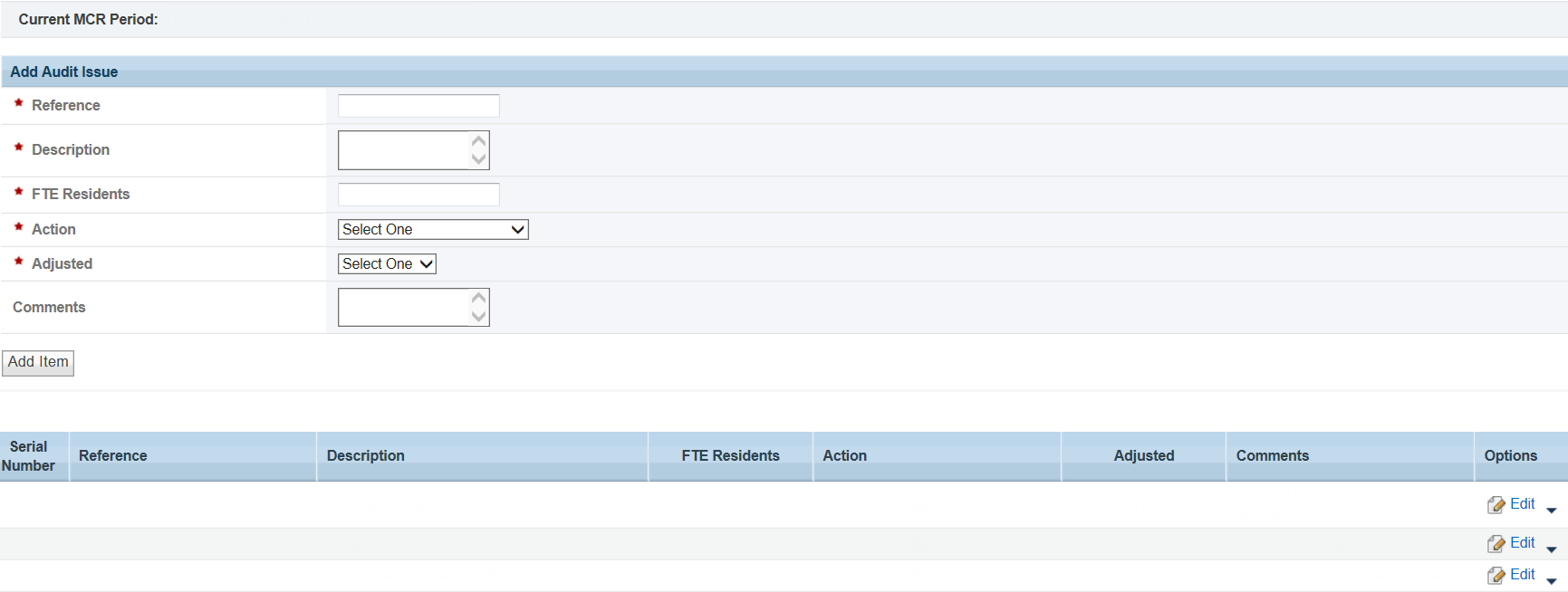 